1	引言1.1	本文件旨在从收支角度汇报国际电联2020-2021年预算第二年预算收支的执行情况。2	国际电联2020-2021年预算（第1396号决议）2.1	理事会2019年会议以第1396号决议的形式通过了国际电联2020-2021年预算。双年度预算金额为332 013 000瑞郎，具体分配如下：2020年为167 478 000瑞郎，2021年为164 535 000瑞郎。这些均基于318 000瑞郎的成员国年度会费单位金额，即与上一个双年度相比，名义增长为零。国际电联预算正在按照《财务规则》第10条和《财务细则》执行。2.2	由于世界电信发展大会（WTDC）区域筹备会议（非洲区域筹备会议和独联体区域筹备会议）从2020年推迟到2021年，以及世界电信标准化全会（WTSA）筹备会议从2020年推迟到2021年，2021年的预算增加了398,000瑞郎。2021年的最新预算为164,933,000瑞郎。2.3	下文表1和表2显示了2021年预算的情况以及截至2021年4月7日的收支情况，并对截至2021年12月31日的收支情况进行了预测。2021年初步预测显示，预计会出现330万瑞郎的盈余。表2 – 截至2021年4月7日的财务报表按部门列出的开支单位：千瑞郎3	收入3.1	国际电联的收入包括应摊会费、成本回收、利息/其他收入和执行预算产生的结余等。预计2021年的收入缺口为-140万瑞郎。3.2	分摊会费收入约占2021年总预算的76%，其中包括成员国、部门成员、部门准成员和学术成员缴纳的会费。下表3显示了分摊会费的细分情况。表3 – 截至2021年4月7日的分摊会费单位：千瑞郎3.3	2020-2021年度会费单位金额确定为318 000瑞郎。截至2021年4月7日，已向成员国开具发票的收入总额与预算金额相同。3.4	2021年部门成员年度会费单位确定为63 600瑞郎，部门准成员为10 600瑞郎。截至2021年4月7日，已开具发票的部门成员总收入比预算收入少3.3万瑞郎。已开具发票的部门准成员收入为27.2万瑞郎，比预算收入多2.2万瑞郎。3.5	成本回收收入占预算总收入的23%。表4提供了细分情况。2021年成本回收收入可能比预算金额减少110万瑞郎。3.6	由于两个区域筹备会议（非洲和独联体）以及WTSA筹备会议从2020年推迟到2021年，将从储备金账户提取39.8万瑞郎。相同金额已于2020年底在储备金账户入账，因此不会对储备金账户余额带来任何财务影响。3.7	其他收入和利息收入预计比2021年的预算金额多10万瑞郎。4	支出4.1	在支出方面，为遵守第1396号决议，不断采取增效措施并开展工作。目标是在2021年底将支出控制在预算范围内。增效措施的实施以及COVID-19疫情的后果和预算执行中出现的相关延后将产生2021年未用拨款，估计金额约为470万瑞郎。5	增效措施5.1	2014-2015年、2016-2017年和2018-2019年双年度的措施落实情况在C15/45、C16/45、C17/45、C18/45、C19/45和C20/9号文件中向理事会做了汇报。这些措施的实施导致2014-2019年期间减支5 760万瑞郎。5.2	表A列出了2014年至2019年期间第5号决定（2014年，釜山，修订版）附件2中确定的30项增效措施中各项措施的节余。5.3	表B列出了第5号决定（2018年，迪拜，修订版，）附件2中确定的27项增效措施在2020-2023年期间的实际和预期节余。2020年的预期节余为1390万瑞郎，其中750万瑞郎是由于新冠疫情造成的未用拨款（差旅、与会补贴、运营支出……）。这1390万瑞郎已被收入的大幅减少和一些计划外开支（新冠肺炎、UNSMIS健康保险……）完全抵消。对于2021-2023年，将在预算执行期内对这些措施进一步分析，届时将有可能对其中一些增效措施的已实现节余进行估计。表A – 增效措施 – 2014-2019年表B – 增效措施 – 2020-2023年________________理事会2021年会议
2021年6月8-18日，理事磋商会虚拟会议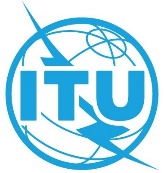 议项：ADM 1文件 C21/9-C议项：ADM 12021年4月14日议项：ADM 1原文：英文秘书长的报告收支情况年度回顾
增效措施概要国际电联《公约》第73款规定，理事会每年对收支情况进行审议。因此，本文件介绍了2020-2021年预算实施的主要情况。为执行第5号决定（2014年，釜山，修订版和2018年，迪拜，修订版）“责成秘书长和各局主任”第1、2和第3段的规定，本文件提供落实第5号决定（2014年，釜山，修订版和2018年，迪拜，修订版）附件2概述的增效措施的最新情况。此文件的2020年版原为准备提交理事会2020年会议的C20/9号文件，但未经审议。需采取的行动请理事会批准本文件。亦请理事会将C20/9号文件记录在案。______________参考文件第1396号决议（国际电信联盟2020-2021双年度预算）第5号决定（2014年，釜山，修订版）和第5号决定（2018年，迪拜，修订版）千瑞郎千瑞郎千瑞郎增效措施增效措施2020年实际金额2021年预算2022-23
年预算        2020-2023
年合计1确定并消除在职能方面一切形式的重复5761,1521,7282通过秘书处的跨部门任务组（ISC-TF）协调统一所有研讨会、讲习班和跨部门活动将在预算执行中进行分析和估算将在预算执行中进行分析和估算3提高区域代表处的效率 611同上同上6114通过自然减员、重新调配职员和对空缺职位级别的重新审查及可能降级的方式实现节支5,818将在预算执行中进行分析和估算将在预算执行中进行分析和估算5,8185在开展新活动或附加活动时，优先考虑人员重新调配5,818将在预算执行中进行分析和估算将在预算执行中进行分析和估算5,8186限制咨询顾问的使用 将在预算执行中进行分析和估算将在预算执行中进行分析和估算7完善能力建设政策，使职员具备开展工作的能力同上同上8降低文件制作的成本1722834559将国际电联宣传/非盈利性出版物的打印与分发降低到最低的绝对必要水平将在预算执行中进行分析和估算将在预算执行中进行分析和估算10实施切实可行的措施、以节省提供口译和国际电联文件笔译的费用包含在28同上同上11提高信息社会世界高峰会议（WSIS）项目活动以及旨在实现可持续发展目标的活动的效率8同上同上812优化会议的数量和会期，并借助ICT能力举办这些会议包含在28同上同上13定期评估总体战略目标的实现程度同上同上14对于新活动或那些具有额外财务影响的活动，须进行“附加值”评估以提高效率同上同上15要慎重考虑区域性举措的规模、地点及其资源分配、输出成果和给成员的援助同上同上16减少差旅费用包含在28同上同上17在所有大会、全会及其他会议上提出问题的数量以及为审议这些问题所花费的时间减至必要的最低水平同上同上18国际电联继续落实提高国际电联财务基础稳定性和可预测性的综合计划同上同上19国际电联成员国、部门成员及其他成员采取所有可能的措施来结清/消除拖欠国际电联的欠款同上同上20优化与国际电联建筑和设施的维护、日常维修和改造/重建相关的支出包含在28同上同上21增加虚拟会议的使用和实体会议的远程参与包含在28同上同上22引入可提高国际电联效率、可全面推广的创新型工作手段和工作方法同上同上23终止传真和传统邮件的通信方式同上同上24继续努力，简化、协调或酌情废止内部行政程序，进而实现数字化和自动化包含在4同上同上25考虑进一步与其他联合国机构共享一些共同服务，并在有益的情况下将此类共享付诸实施 同上同上26确定大会提案可能造成的财务影响同上同上27理事会和国际电联管理层采取的任何其他措施同上同上28COVID19相关节支（差旅、与会补贴、活动、运营支出）7,505同上同上7,505合计13,942*7481,43516,125*) 完全被收入的巨大缺口和一些计划外支出（新冠肺炎、UNSMIS…）所抵消。*) 完全被收入的巨大缺口和一些计划外支出（新冠肺炎、UNSMIS…）所抵消。*) 完全被收入的巨大缺口和一些计划外支出（新冠肺炎、UNSMIS…）所抵消。*) 完全被收入的巨大缺口和一些计划外支出（新冠肺炎、UNSMIS…）所抵消。*) 完全被收入的巨大缺口和一些计划外支出（新冠肺炎、UNSMIS…）所抵消。*) 完全被收入的巨大缺口和一些计划外支出（新冠肺炎、UNSMIS…）所抵消。